DSWD DROMIC Report #3 on Severe Tropical Storm “MARING”  as of 13 October 2021, 6PMSituation Overview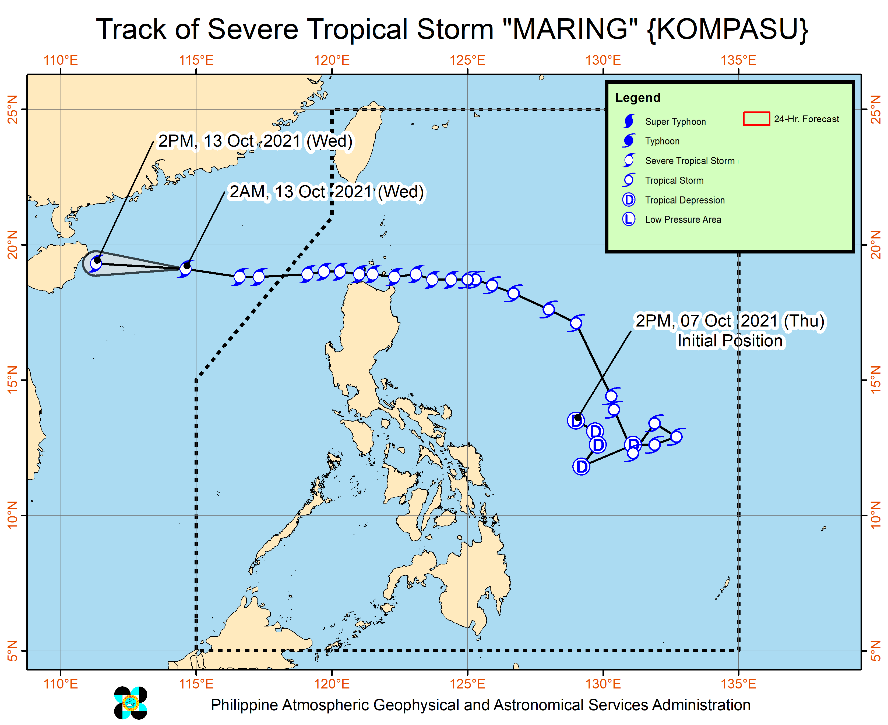 Issued at 5:00 AM, 13 October 2021, SEVERE TROPICAL STORM “MARING” CONTINUES TO MOVE AWAY FROM THE COUNTRY.The The center of Severe Tropical Storm “MARING” was estimated based on all available data over 765 kmWest of Calayan, Cagayan (outside the PAR) (19.1°N, 114.2°E)
Heavy Rainfall: Despite weakening trend of forecast rainfall over Northern Luzon in the next 24 hours, the high saturation of soil moisture in these areas due to large amounts of antecedent rainfall meant that flooding (including flash floods) and rain-induced landslides are still likely especially in areas that are highly or very highly susceptible to these hazard as identified in hazard maps even in the event of light to moderate rains.Under the influence of the Southwest Monsoon enhanced by Severe Tropical Storm “MARING”, monsoon rains are possible over Bataan, Zambales, Occidental Mindoro, and Palawan within the next 24 hours. For more information, refer to Weather Advisory #7 issued at 11:00 PM yesterday and the 24-Hour Public Weather Forecast at 4:00 AM today.Severe Winds: Owing to the consolidation in the wind field of “MARING” and its continuous westward movement, prevailing winds over the country are now below warning criteria necessary for the hoisting of a Tropical Cyclone Wind Signal (TCWS). As such, all wind signals in the country have been lifted. Nevertheless, gusty conditions reaching strong to galeforce in strength due to the enhanced Southwest Monsoon remain likely over MIMAROPA, Western Visayas, Bicol Region, and Extreme Northern Luzon, and possible over the rest of Luzon.Track: The storm will continue moving westward over the West Philippine Sea and maintain its strength until it makes landfall in the vicinity of Hainan, China this afternoon or tonight.Source: DOST-PAGASA Weather AdvisoryStatus of Affected Areas and PopulationA total of 45,000 families or 175,501 persons were affected by Severe Tropical Storm (STS) “Maring” in 563 Barangays in Regions I, II, III, X, Caraga, NCR and CAR (see Table 1).Table 1. Number of Affected Families / PersonsNote: Ongoing assessment and validation are continuously being conducted. Source: DSWD-Field Offices (FOs)Status of Displaced PopulationInside Evacuation CentersThere are 1,457 families or 5,185 persons currently taking temporary shelter in 114 evacuation centers in Regions, I, II, III, NCR and CAR (see Table 2).Table 2. Number of Displaced Families / Persons Inside Evacuation Centers  Note: Ongoing assessment and validation are continuously being conducted. Source: DSWD-Field Offices (FOs)Outside Evacuation CentersThere are 1,120 families or 4,652 persons temporarily staying with their relatives and/or friends in Regions I, II, III, CAR and CARAGA (see Table 3).Table 3. Number of Displaced Families / Persons Outside Evacuation CentersNote: Ongoing assessment and validation are continuously being conducted. Source: DSWD-Field Offices (FOs)Total Displaced PopulationThere are 2,577 families or 9,837 persons displaced in Regions I, II, III, NCR, CAR and CARAGA due to STS “Maring” (see Table 4).Table 4. Total Number of Displaced Families / PersonsNote: Ongoing assessment and validation are continuously being conducted. Source: DSWD-Field Offices (FOs)Damaged HousesA total of 987 houses were damaged; of which, 88 are totally damaged and 899are partially damaged (see Table 5).Table 5. Number of Damaged HousesSource: DSWD-Field Offices (FOs)Cost of Humanitarian Assistance ProvidedA total of ₱2,743,129.81 worth of assistance was provided to the affected families; of which, ₱1,808,226.27 from DSWD and ₱934,903.54 from the Local Government Units (LGUs) (see Table 6).Table 6. Cost of Assistance Provided to Affected Families / PersonsSource: DSWD-Field Offices (FOs)Response Actions and InterventionsStandby Funds and Prepositioned Relief Stockpile Note: The Inventory Summary is as of 13 October 2021, 4PM.Source: DSWD-NRLMBStandby Funds ₱87.86 million Quick Response Fund (QRF) at the DSWD-Central Office.₱13.12 million available at DSWD-FOs II, NCR and CAR.₱37.73 million in other DSWD-FOs which may support the relief needs of the displaced families due to Severe Tropical Storm “MARING” through inter-FO augmentation.Prepositioned FFPs and Other Relief Items90,298 FFPs available in Disaster Response Centers; of which, 90,164 FFPs are at the National Resource Operations Center (NROC), Pasay City and 134 FFPs are at the Visayas Disaster Response Center (VDRC), Cebu City.60,959 FFPs available at DSWD-FOs II, NCR and CAR.236,434 FFPs in other DSWD-FOs which may support the relief needs of the displaced families due to Severe Tropical Storm “Maring” through inter-FO augmentation.₱682.52 million worth of other food and non-food items (FNIs) at NROC, VDRC and DSWD-FO warehouses countrywide.Food and Non-Food ItemsDSWD-FO I DSWD-FO III DSWD-FO CARCamp Coordination and Camp Management DSWD-FO NCR DSWD-FO CAROther ActivitiesDSWD-FO IDSWD-FO IIDSWD-FO IIIDSWD-FO VDSWD-FO VIII DSWD-FO XDSWD-FO CaragaPhoto Documentation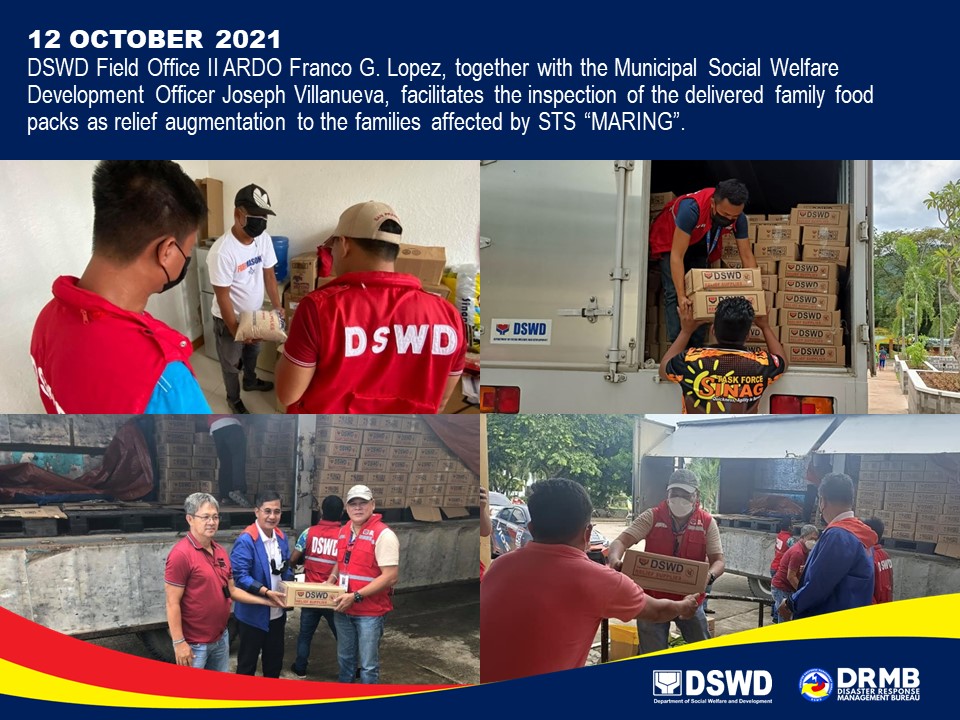 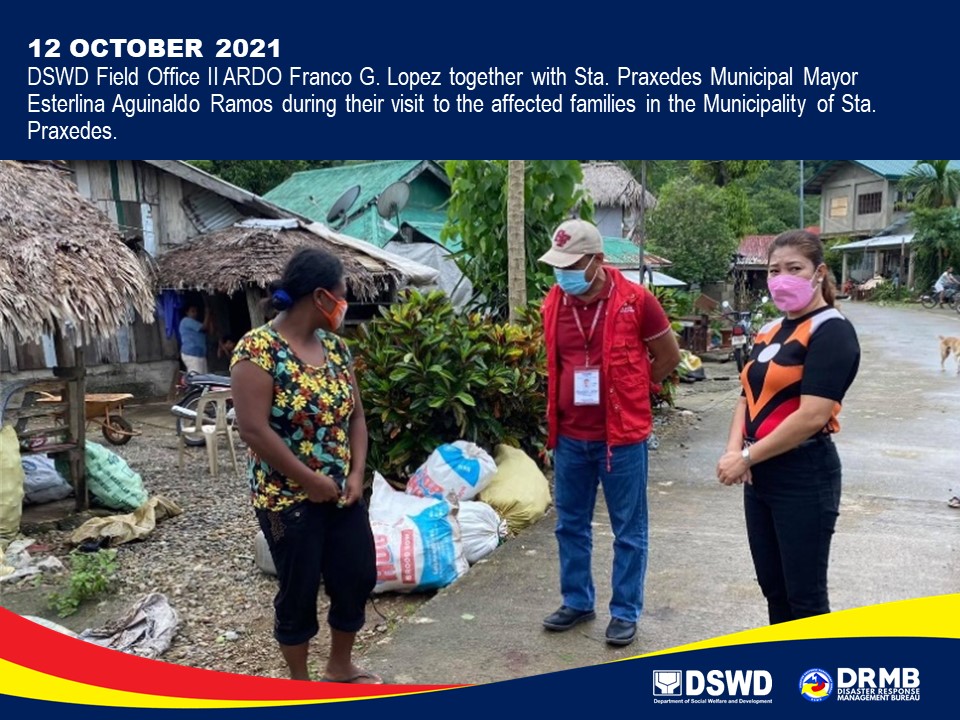 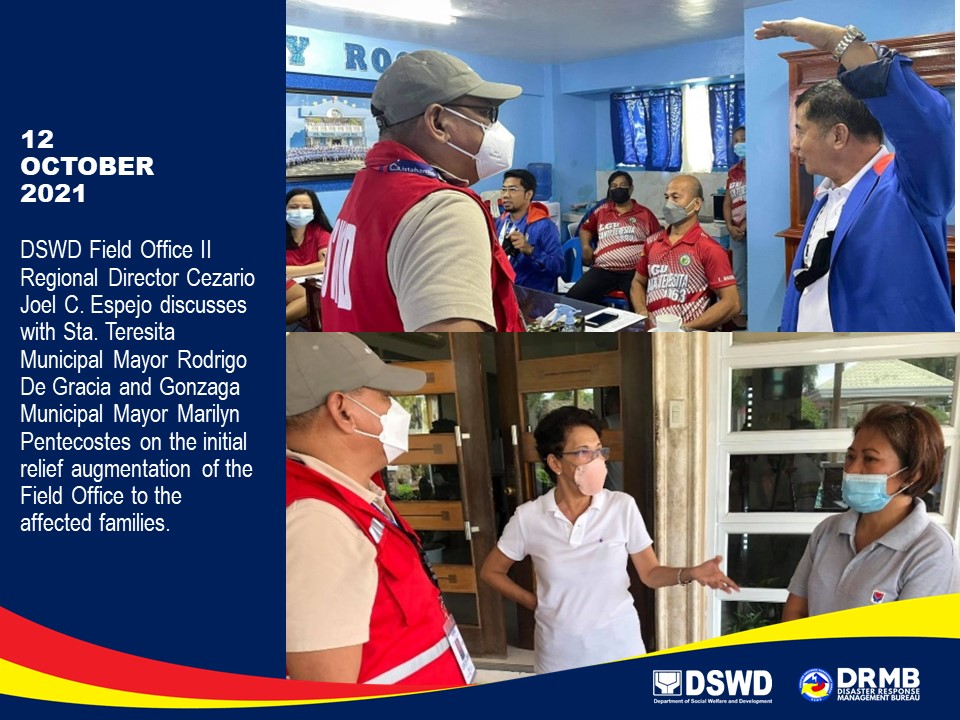 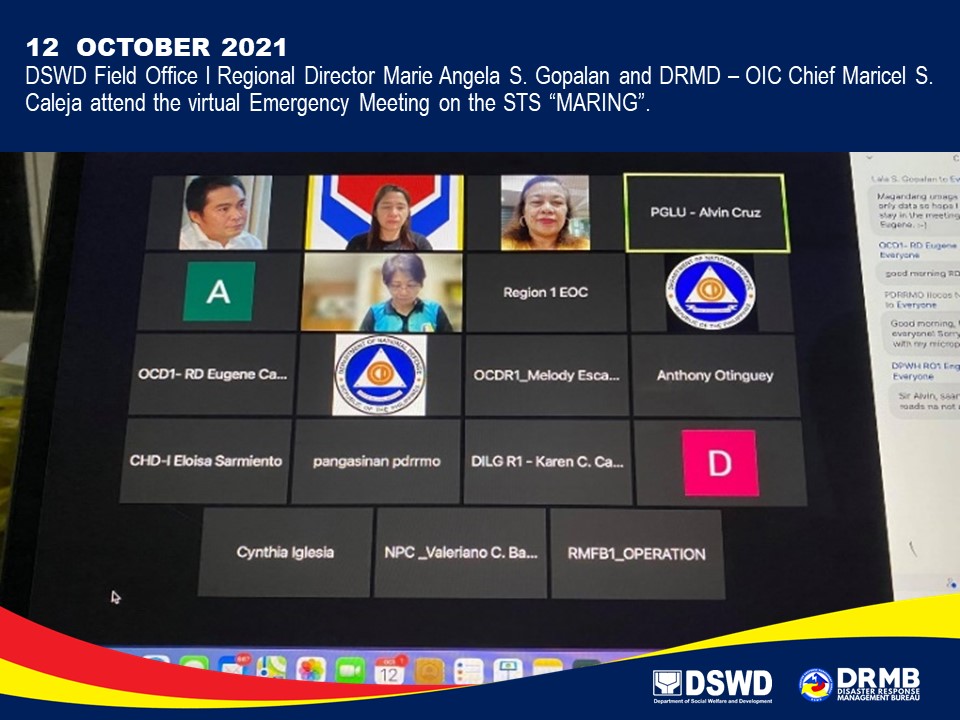 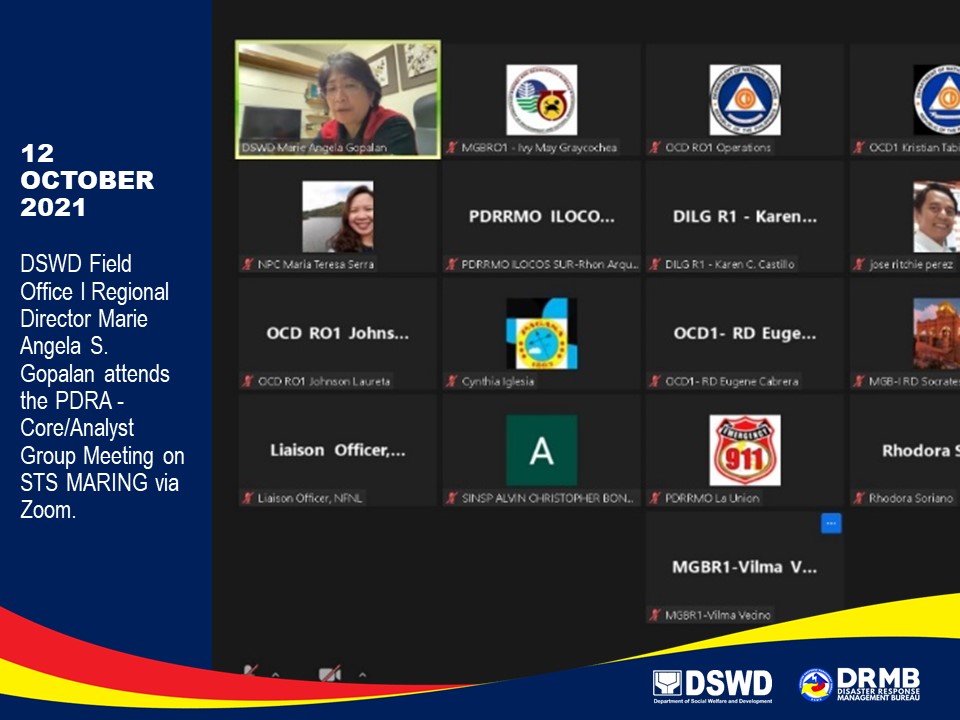 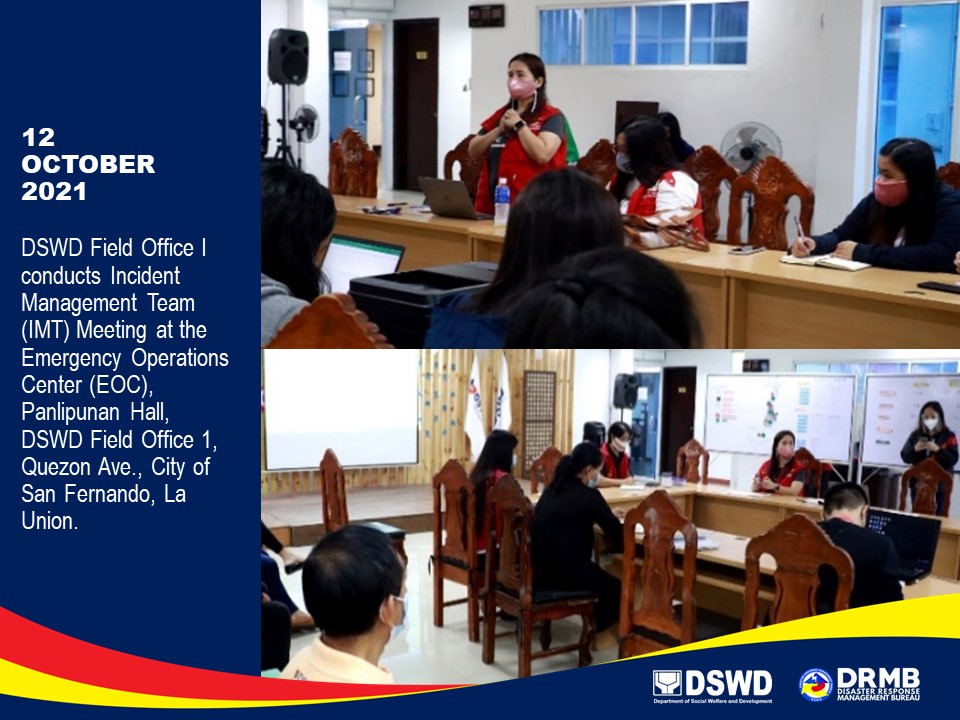 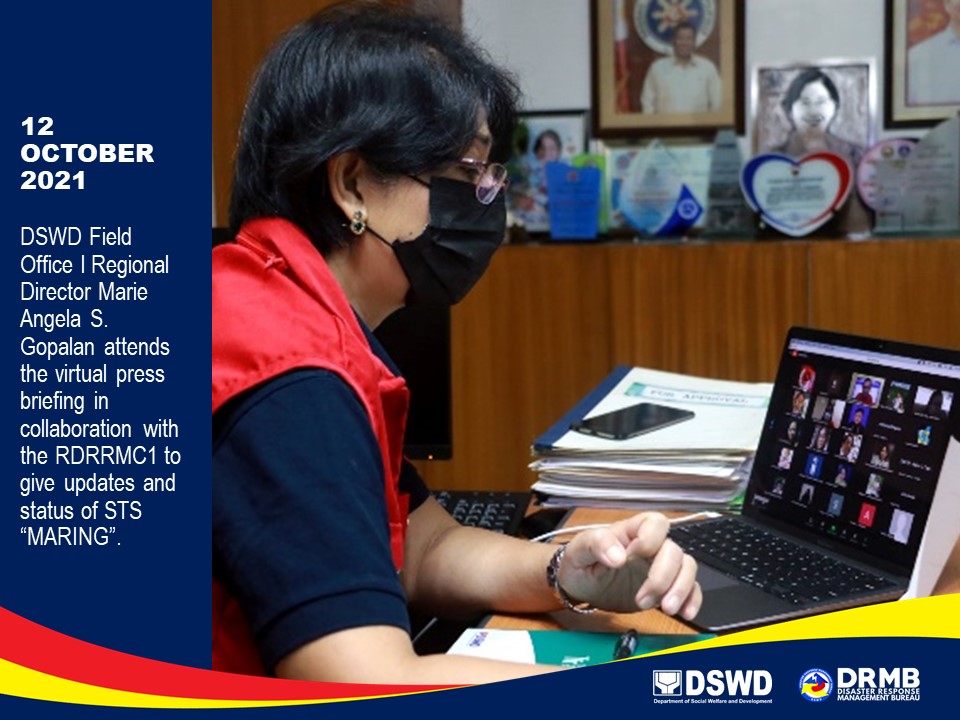 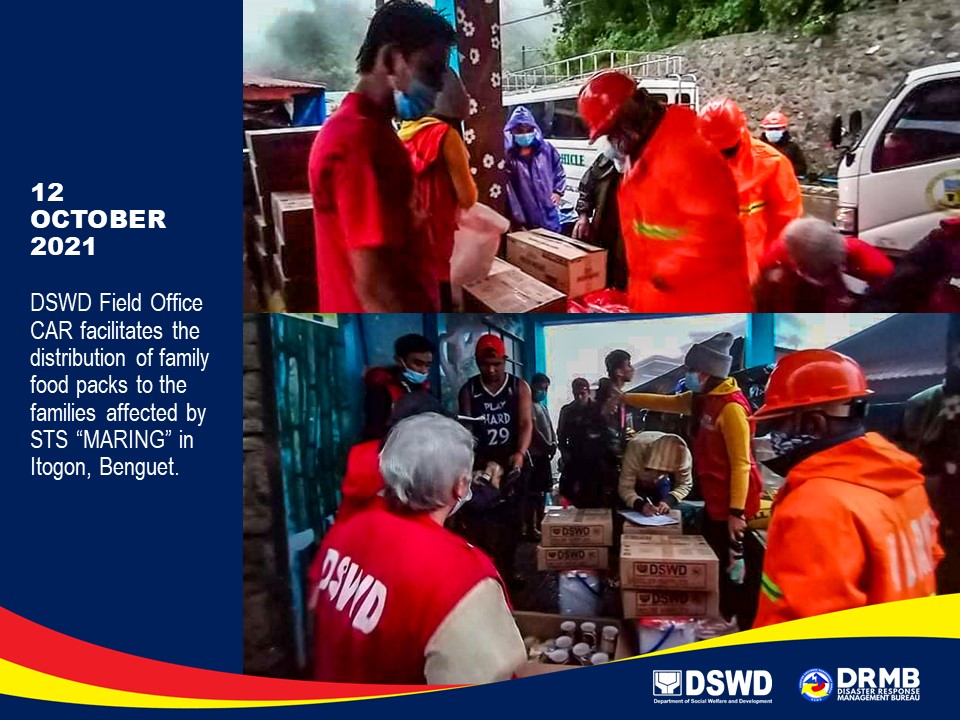 ****The Disaster Response Operations Monitoring and Information Center (DROMIC) of DSWD-DRMB is closely coordinating with the concerned DSWD-FOs for significant disaster response updates and assistance provided.REGION / PROVINCE / MUNICIPALITY REGION / PROVINCE / MUNICIPALITY  NUMBER OF AFFECTED  NUMBER OF AFFECTED  NUMBER OF AFFECTED REGION / PROVINCE / MUNICIPALITY REGION / PROVINCE / MUNICIPALITY  Barangays  Families  Persons GRAND TOTALGRAND TOTAL563 45,000 175,501 NCRNCR1  212  745 Metro ManilaMetro Manila1  212  745 Manila CityManila City1212745REGION IREGION I246 26,534 105,979 Ilocos NorteIlocos Norte3  17  57 Bangui11447Marcos129Pinili111Ilocos SurIlocos Sur49  366 1,486 Bantay2418CITY OF CANDON964223Caoayan461225Cervantes2315Gregorio del Pilar (Concepcion)3735Salcedo (Baugen)439191San Emilio117San Esteban229San Vicente117Santa3732Santa Cruz2834Santiago112Suyo380317Tagudin951204CITY OF VIGAN (Capital)337167La UnionLa Union125 20,952 80,197 Agoo9  30  111 Aringay1  6  31 Bagulin1  13  37 Balaoan6  33  119 Bangar5  103  357 Bauang16 2,056 7,420 Burgos2  47  142 Luna40 13,314 53,256 Pugo4  21  90 Rosario2  5  33 San Gabriel3 1,271 5,211 San Juan26 3,301 10,426 Santo Tomas7  718 2,880 Santol1  10  41 Sudipen2  24  43 PangasinanPangasinan69 5,199 24,239 CITY OF ALAMINOS1  30  90 Asingan6  661 2,644 Balungao4  864 4,320 Bautista4  486 1,944 Binalonan1  6  17 Dagupan City6  58  218 Laoac11  598 2,990 LINGAYEN (Capital)4  23  84 Manaoag1  6  22 Pozzorubio2  3  10 San Fabian3  182  661 San Jacinto11  544 2,660 San Nicolas 2  31  115 San Quintin1  25  105 Santa Barbara9 1,570 7,850 Sual1  28  92 Tayug1  1  2 CITY OF URDANETA1  83  415 REGION IIREGION II172 9,625 33,934 BatanesBatanes1  1  2 Basco1  1  2 CagayanCagayan159 9,593 33,794 Abulug1  31  119 Allacapan4  15  40 Aparri14 3,616 13,165 Baggao40 1,549 5,101 Ballesteros1  3  10 Buguey4  48  179 Calayan1  2  11 Camalaniugan6  156  496 Claveria5  35  134 Gattaran13  336 1,034 Gonzaga21 1,658 5,520 Lal-lo7  494 1,772 Lasam4  33  99 Pamplona9  183  491 Peñablanca2  5  22 Piat1  13  20 Rizal5  99  274 Sanchez-Mira1  4  10 Santa Ana6  19  88 Santa Praxedes2  17  53 Santa Teresita12 1,277 5,156 IsabelaIsabela2  14  62 Divilacan2  14  62 Nueva VizcayaNueva Vizcaya10  17  76 Ambaguio3  4  22 Aritao1  2  6 Kayapa1  2  9  Quezon2  7  31 Solano3  2  8 REGION IIIREGION III5  48  155 BataanBataan1  37  125 Bagac1  37  125 BulacanBulacan1  8  15  Bulacan1  8  15 ZambalesZambales3  3  15 Botolan1  1  5 Iba (capital)2  2  10 CARAGACARAGA2  41  128 Surigao del SurSurigao del Sur2  41  128 San Miguel2  41  128 CARCAR137 8,540 34,560 AbraAbra70 7,962 32,195 Bangued (capital)1  20  65 Bucay12 2,411 11,078 Danglas2  2  7 Dolores3  107  316 La Paz5  143  629 Lagangilang11  553 1,106 Licuan-Baay (Licuan)11 1,422 5,593 Malibcong2  8  32 Manabo4  103  206 Pilar9 1,324 6,620 San Juan2  73  160 Villaviciosa8 1,796 6,383 ApayaoApayao4  28  80 Calanasan (Bayag)1  6  23 Pudtol1  10  29 Santa Marcela2  12  28 BenguetBenguet47  305 1,089 Atok4  8  43 Baguio City9  65  285 Bakun4  63  219 Buguias1  1  4 Itogon6  84  225 Kabayan1  3  9 Kapangan4  5  15 Kibungan3  11  43 La Trinidad (capital)2  17  60 Tuba9  41  159 Tublay4  7  27 IfugaoIfugao2  2  11 Tinoc2  2  11 Mountain ProvinceMountain Province14  243 1,185 Bontoc (capital)4  11  27 Besao8  229 1,145 Tadian2  3  13 REGION / PROVINCE / MUNICIPALITY REGION / PROVINCE / MUNICIPALITY  NUMBER OF EVACUATION CENTERS (ECs)  NUMBER OF EVACUATION CENTERS (ECs)  NUMBER OF DISPLACED  NUMBER OF DISPLACED  NUMBER OF DISPLACED  NUMBER OF DISPLACED REGION / PROVINCE / MUNICIPALITY REGION / PROVINCE / MUNICIPALITY  NUMBER OF EVACUATION CENTERS (ECs)  NUMBER OF EVACUATION CENTERS (ECs)  INSIDE ECs  INSIDE ECs  INSIDE ECs  INSIDE ECs REGION / PROVINCE / MUNICIPALITY REGION / PROVINCE / MUNICIPALITY  NUMBER OF EVACUATION CENTERS (ECs)  NUMBER OF EVACUATION CENTERS (ECs)  Families  Families  Persons  Persons REGION / PROVINCE / MUNICIPALITY REGION / PROVINCE / MUNICIPALITY  CUM  NOW  CUM  NOW  CUM  NOW GRAND TOTALGRAND TOTAL 178  114 2,147 1,457 7,367 5,185 NCRNCR 1  1  212  212  745  745 Metro ManilaMetro Manila 1  1  212  212  745  745 Manila CityManila City11212212745745REGION IREGION I 83  79  975  949 3,623 3,533 Ilocos NorteIlocos Norte 1 -  13 -  42 - Bangui1-13-42-Ilocos SurIlocos Sur 23  23  221  221  893  893 Bantay111133CITY OF CANDON555959208208Caoayan224343148148Salcedo (Baugen)333838190190San Emilio111177San Esteban222299San Vicente111177Santa11773232Santa Cruz11883434Suyo4410105151Tagudin225151204204La UnionLa Union 30  30  337  337 1,054 1,054 Agoo 1  1  3  3  19  19 Bagulin 1  1  13  13  37  37 Balaoan 6  6  33  33  119  119 Bauang 9  9  200  200  624  624 Luna 5  5  43  43  138  138 Pugo 4  4  20  20  45  45 San Gabriel 3  3  8  8  33  33 Sudipen 1  1  17  17  39  39 PangasinanPangasinan 29  26  404  391 1,634 1,586 CITY OF ALAMINOS 1  1  30  30  90  90 Binalonan 1  -  6  -  17  - Dagupan City 7  7  58  58  218  218 Laoac 1  -  5  -  25  - LINGAYEN (Capital) 4  4  23  23  84  84 Manaoag 1  1  6  6  22  22 Pozzorubio 2  1  3  1  10  4 San Fabian 3  3  80  80  263  263 San Jacinto 3  3  17  17  85  85 San Nicolas  1  1  4  4  11  11 Santa Barbara 2  2  60  60  300  300 Sual 1  1  28  28  92  92 Tayug 1  1  1  1  2  2 CITY OF URDANETA 1  1  83  83  415  415 REGION IIREGION II 79  23  857  225 2,730  717 BatanesBatanes 1  1  1  1  2  2 Basco 1  1  1  1  2  2 CagayanCagayan 75  22  847  224 2,691  715 Abulug 1  -  31  -  119  - Allacapan 2  -  5  -  18  - Aparri 1  1  1  1  5  5 Baggao 21  3  316  57 1,007  192 Ballesteros 1  -  3  -  10  - Calayan 1  -  2  -  11  - Camalaniugan 4  1  33  9  89  33 Claveria 5  1  35  1  140  4 Gattaran 10  10  127  127  409  409 Gonzaga 4  1  41  4  137  17 Lal-lo 2  -  11  -  28  - Lasam 3  -  30  -  89  - Pamplona 2  -  66  -  170  - Peñablanca 1  1  1  1  2  2 Piat 1  1  13  13  20  20 Sanchez-Mira 1  1  4  4  10  10 Santa Ana 2  -  4  -  13  - Santa Praxedes 2  -  17  -  53  - Santa Teresita 11  2  107  7  361  23 Nueva VizcayaNueva Vizcaya 3 -  9 -  37 - Aritao 1  -  2  -  6  -  Quezon 2  -  7  -  31  - REGION IIIREGION III 1  1  8  8  15  15 BulacanBulacan 1  1  8  8  15  15  Bulacan 1  1  8  8  15  15 CARCAR 14  10  95  63  254  175 AbraAbra 1  1  7  7  21  21 Villaviciosa 1  1  7  7  21  21 ApayaoApayao 3 -  24 -  68 - Calanasan (Bayag) 1  -  3  -  13  - Pudtol 1  -  10  -  29  - Santa Marcela 1  -  11  -  26  - BenguetBenguet 9  8  56  48  156  145 Baguio City 3  2  22  14  75  64 Itogon 1  1  22  22  44  44 La Trinidad (capital) 1  1  6  6  17  17 Tuba 4  4  6  6  20  20 Mountain ProvinceMountain Province 1  1  8  8  9  9 Bontoc (capital) 1  1  8  8  9  9 REGION / PROVINCE / MUNICIPALITY REGION / PROVINCE / MUNICIPALITY  NUMBER OF DISPLACED  NUMBER OF DISPLACED  NUMBER OF DISPLACED  NUMBER OF DISPLACED REGION / PROVINCE / MUNICIPALITY REGION / PROVINCE / MUNICIPALITY  OUTSIDE ECs  OUTSIDE ECs  OUTSIDE ECs  OUTSIDE ECs REGION / PROVINCE / MUNICIPALITY REGION / PROVINCE / MUNICIPALITY  Families  Families  Persons  Persons REGION / PROVINCE / MUNICIPALITY REGION / PROVINCE / MUNICIPALITY  CUM  NOW  CUM  NOW GRAND TOTALGRAND TOTAL2,465 1,120 9,282 4,652 REGION IREGION I 621  620 2,947 2,942 Ilocos NorteIlocos Norte 1 -  5 - Bangui1-5-Ilocos SurIlocos Sur 70  70  276  276 Bantay331515Caoayan17177373Cervantes331515Gregorio del Pilar (Concepcion)773535Santiago1122Suyo3939136136La UnionLa Union 6  6  13  13 Agoo 6  6  13  13 PangasinanPangasinan 544  544 2,653 2,653 San Jacinto 527  527 2,575 2,575 San Nicolas  17  17  78  78 REGION IIREGION II1,527  268 5,221  811 CagayanCagayan1,509  265 5,148  796 Allacapan 7  -  15  - Aparri 70  46  281  161 Baggao1,173  77 3,994  238 Camalaniugan 5  5  21  21 Gattaran 20  20  55  55 Gonzaga 18  -  76  - Lasam 3  -  10  - Pamplona 117  117  321  321 Peñablanca 4  -  20  - Santa Ana 15  -  75  - Santa Teresita 77  -  280  - IsabelaIsabela 14 -  56 - Divilacan 14  -  56  - Nueva VizcayaNueva Vizcaya 4  3  17  15 Kayapa 2  2  9  9 Solano 2  1  8  6 REGION IIIREGION III 37  37  125  125 BataanBataan 37  37  125  125 Bagac 37  37  125  125 CARAGACARAGA 4  4  13  13 Surigao del SurSurigao del Sur 4  4  13  13 San Miguel 4  4  13  13 CARCAR 276  191  976  761 AbraAbra 174  101  520  360 Bucay 79  79  279  279 Danglas 1  1  3  3 La Paz 2  2  7  7 Licuan-Baay (Licuan) 1  1  7  7 Malibcong 8  8  32  32 Pilar 7  7  19  19 San Juan 73  -  160  - Villaviciosa 3  3  13  13 ApayaoApayao 4 -  12 - Calanasan (Bayag) 3  -  10  - Santa Marcela 1  -  2  - BenguetBenguet 92  84  413  370 Atok 8  8  43  43 Baguio City 43  35  210  167 Bakun 2  2  9  9 Itogon 1  1  10  10 Kabayan 3  3  9  9 Tuba 29  29  108  108 Tublay 6  6  24  24 Mountain ProvinceMountain Province 6  6  31  31 Bontoc (capital) 3  3  18  18 Tadian 3  3  13  13 REGION / PROVINCE / MUNICIPALITY REGION / PROVINCE / MUNICIPALITY  TOTAL DISPLACED SERVED  TOTAL DISPLACED SERVED  TOTAL DISPLACED SERVED  TOTAL DISPLACED SERVED REGION / PROVINCE / MUNICIPALITY REGION / PROVINCE / MUNICIPALITY  Families  Families  Persons  Persons REGION / PROVINCE / MUNICIPALITY REGION / PROVINCE / MUNICIPALITY  Total Families  Total Families  Total Persons  Total Persons REGION / PROVINCE / MUNICIPALITY REGION / PROVINCE / MUNICIPALITY  CUM  NOW  CUM  NOW GRAND TOTALGRAND TOTAL4,612 2,577 16,649 9,837 NCRNCR 212  212  745  745 Metro ManilaMetro Manila 212  212  745  745 Makati CityMakati City``---Manila CityManila City212212745745REGION IREGION I1,596 1,569 6,570 6,475 Ilocos NorteIlocos Norte 14 -  47 - Bangui14-47-Ilocos SurIlocos Sur 291  291 1,169 1,169 Bantay441818CITY OF CANDON5959208208Caoayan6060221221Cervantes331515Gregorio del Pilar (Concepcion)773535Salcedo (Baugen)3838190190San Emilio1177San Esteban2299San Vicente1177Santa773232Santa Cruz883434Santiago1122Suyo4949187187Tagudin5151204204La UnionLa Union 343  343 1,067 1,067 Agoo 9  9  32  32 Bagulin 13  13  37  37 Balaoan 33  33  119  119 Bauang 200  200  624  624 Luna 43  43  138  138 Pugo 20  20  45  45 San Gabriel 8  8  33  33 Sudipen 17  17  39  39 PangasinanPangasinan 948  935 4,287 4,239 CITY OF ALAMINOS 30  30  90  90 Binalonan 6  -  17  - Dagupan City 58  58  218  218 Laoac 5  -  25  - LINGAYEN (Capital) 23  23  84  84 Manaoag 6  6  22  22 Pozzorubio 3  1  10  4 San Fabian 80  80  263  263 San Jacinto 544  544 2,660 2,660 San Nicolas  21  21  89  89 Santa Barbara 60  60  300  300 Sual 28  28  92  92 Tayug 1  1  2  2 CITY OF URDANETA 83  83  415  415 REGION IIREGION II2,384  493 7,951 1,528 BatanesBatanes 1  1  2  2 Basco 1  1  2  2 CagayanCagayan2,356  489 7,839 1,511 Abulug 31  -  119  - Allacapan 12  -  33  - Aparri 71  47  286  166 Baggao1,489  134 5,001  430 Ballesteros 3  -  10  - Calayan 2  -  11  - Camalaniugan 38  14  110  54 Claveria 35  1  140  4 Gattaran 147  147  464  464 Gonzaga 59  4  213  17 Lal-lo 11  -  28  - Lasam 33  -  99  - Pamplona 183  117  491  321 Peñablanca 5  1  22  2 Piat 13  13  20  20 Sanchez-Mira 4  4  10  10 Santa Ana 19  -  88  - Santa Praxedes 17  -  53  - Santa Teresita 184  7  641  23 IsabelaIsabela 14 -  56 - Divilacan 14  -  56  - Nueva VizcayaNueva Vizcaya 13  3  54  15 Aritao 2  -  6  - Kayapa 2  2  9  9  Quezon 7  -  31  - Solano 2  1  8  6 REGION IIIREGION III 45  45  140  140 BataanBataan 37  37  125  125 Bagac 37  37  125  125 BulacanBulacan 8  8  15  15  Bulacan 8  8  15  15 CARAGACARAGA 4  4  13  13 Surigao del SurSurigao del Sur 4  4  13  13 San Miguel 4  4  13  13 CARCAR 371  254 1,230  936 AbraAbra 181  108  541  381 Bucay 79  79  279  279 Danglas 1  1  3  3 La Paz 2  2  7  7 Licuan-Baay (Licuan) 1  1  7  7 Malibcong 8  8  32  32 Pilar 7  7  19  19 San Juan 73  -  160  - Villaviciosa 10  10  34  34 ApayaoApayao 28 -  80 - Calanasan (Bayag) 6  -  23  - Pudtol 10  -  29  - Santa Marcela 12  -  28  - BenguetBenguet 148  132  569  515 Atok 8  8  43  43 Baguio City 65  49  285  231 Bakun 2  2  9  9 Itogon 23  23  54  54 Kabayan 3  3  9  9 La Trinidad (capital) 6  6  17  17 Tuba 35  35  128  128 Tublay 6  6  24  24 Mountain ProvinceMountain Province 14  14  40  40 Bontoc (capital) 11  11  27  27 Tadian 3  3  13  13 REGION / PROVINCE / MUNICIPALITY REGION / PROVINCE / MUNICIPALITY NO. OF DAMAGED HOUSES NO. OF DAMAGED HOUSES NO. OF DAMAGED HOUSES REGION / PROVINCE / MUNICIPALITY REGION / PROVINCE / MUNICIPALITY  Total  Totally  Partially GRAND TOTALGRAND TOTAL 987  88  899 REGION IREGION I 826  25  801 Ilocos NorteIlocos Norte 3 -  3 Marcos2-2Pinili1-1Ilocos SurIlocos Sur 24  4  20 Cervantes1-1Suyo23419La UnionLa Union 799  21  778 Agoo 16  -  16 Bauang 9  1  8 San Juan 760  20  740 Santo Tomas 11  -  11 Santol 3  -  3 REGION IIREGION II 12  6  6 CagayanCagayan 5  5 - Gonzaga 5  5  - Nueva VizcayaNueva Vizcaya 7  1  6 Ambaguio 4  -  4 Solano 3  1  2 REGION IIIREGION III 29  28  1 BataanBataan 28  28 - Bagac 28  28  - ZambalesZambales 1 -  1 Botolan 1  -  1 CARAGACARAGA 41  4  37 Surigao del SurSurigao del Sur 41  4  37 San Miguel 41  4  37 CARCAR 79  25  54 BenguetBenguet 77  25  52 Atok 1  1  - Baguio City 7  3  4 Bakun 7  2  5 Buguias 1  1  - Itogon 19  8  11 Kabayan 3  1  2 Kapangan 5  4  1 Kibungan 9  3  6 La Trinidad (capital) 6  2  4 Tuba 13  -  13 Tublay 6  -  6 IfugaoIfugao 2 -  2 Tinoc 2  -  2 REGION / PROVINCE / MUNICIPALITY REGION / PROVINCE / MUNICIPALITY  COST OF ASSISTANCE  COST OF ASSISTANCE  COST OF ASSISTANCE  COST OF ASSISTANCE  COST OF ASSISTANCE REGION / PROVINCE / MUNICIPALITY REGION / PROVINCE / MUNICIPALITY  DSWD  LGU  NGOs  OTHERS  GRAND TOTAL GRAND TOTALGRAND TOTAL 1,808,226.27  934,903.54  - -  2,743,129.81 REGION IREGION I -  833,233.54  - - 833,233.54 Ilocos NorteIlocos Norte -  8,105.90  - - 8,105.90 Bangui- 7,150.00 -  -  7,150.00 Marcos- 955.90 -  -  955.90 La UnionLa Union -  812,227.64  - - 812,227.64 Agoo-  5,400.00 -  - 5,400.00 Balaoan-  20,000.00 -  - 20,000.00 Bauang-  23,675.00 -  - 23,675.00 Luna-  3,500.00 -  - 3,500.00 San Gabriel-  724,052.64 -  - 724,052.64 San Juan-  35,600.00 -  - 35,600.00 PangasinanPangasinan -  12,900.00  - - 12,900.00 San Quintin-  12,500.00 -  - 12,500.00 Tayug- 400.00 -  -  400.00 REGION IIREGION II839,829.27  5,800.00  - - 845,629.27 CagayanCagayan839,829.27  3,000.00  - - 842,829.27 Abulug120,477.60  - -  - 120,477.60 Aparri100,398.00  - -  - 100,398.00 Gonzaga250,995.00  - -  - 250,995.00 Pamplona56,724.87  - -  - 56,724.87 Santa Praxedes60,238.80  - -  - 60,238.80 Santa Teresita250,995.00  3,000.00 -  - 253,995.00 Nueva VizcayaNueva Vizcaya -  2,800.00  - - 2,800.00  Quezon-  2,800.00 -  - 2,800.00 CARCAR968,397.00  95,870.00  - -  1,064,267.00 AbraAbra643,470.00  9,790.00  - - 653,260.00 Bangued (capital)-  7,400.00 -  - 7,400.00 Bucay313,140.00  - -  - 313,140.00 Lagangilang265,440.00  - -  - 265,440.00 Licuan-Baay (Licuan)-  2,390.00 -  - 2,390.00 Manabo64,890.00  - -  - 64,890.00 ApayaoApayao -  13,080.00  - - 13,080.00 Calanasan (Bayag)-  2,220.00 -  - 2,220.00 Pudtol-  5,400.00 -  - 5,400.00 Santa Marcela-  5,460.00 -  - 5,460.00 BenguetBenguet324,927.00  73,000.00  - - 397,927.00 Baguio City-  73,000.00 -  - 73,000.00 Itogon273,756.00  - -  - 273,756.00 La Trinidad (capital)51,171.00  - -  - 51,171.00 REGIONAL / FIELD OFFICESTANDBY FUNDSFAMILY FOOD PACKSFAMILY FOOD PACKSOTHER FOOD AND NON-FOOD ITEMS (FNIs)TOTAL STANDBY FUNDS & STOCKPILEREGIONAL / FIELD OFFICESTANDBY FUNDSQUANTITYTOTAL COSTOTHER FOOD AND NON-FOOD ITEMS (FNIs)TOTAL STANDBY FUNDS & STOCKPILETOTAL138,710,932.27387,691231,389,953.39682,524,692.281,052,625,577.94Central Office87,863,010.35  -  -  -  87,863,010.35 NRLMB - NROC - 90,16465,815,670.70152,892,033.75218,707,704.54NRLMB - VDRC - 13463,650.0022,069,966.5922,133,616.59II4,959,298.68 22,45711,624,928.40 16,669,430.01  33,253,657.09 NCR3,002,563.30 1,600976,992 7,887,241.81  11,866,797.11 CAR5,157,117.12 36,90220,434,907.52 21,327,476.40 46,919,501.04Other FOs 37,728,942.82 236,434 132,473,804.77 461,678,543.72 631,881,291.31 DATEACTIVITIES11 October 2021DSWD-FO I facilitated the assembly of slotted cartons in preparation for the production of family food packs at DSWD Regional Warehouse, Biday, San Fernando, La Union.DATEACTIVITIES12 October 2021DSWD-FO II delivered a total of 1,673 Family Food Packs amounting to ₱839,829.27 as augmentation support to the LGUs of Cagayan greatly flooded and affected by TS “MARING”.11 October 2021Relief goods were prepositioned for augmentation to LGUs.DATEACTIVITIES11 October 2021Relief goods were prepositioned for augmentation to LGUs. DATEACTIVITIES11 October 2021DSWD-FO NCR through the Manila Department of Social Welfare activated the camp coordination and camp management and continuously coordinating with concerned agencies for conducting assessment and validation of the affected families using the Disaster Assistance Family Access Card (DAFAC) / White Card for the affected families.DATEACTIVITIES11 October 2021DSWD-FO CAR monitored the active evacuation centers through Local Social Welfare and Development in LGUs.DATEACTIVITIES11 October 2021DSWD-FO CAR is closely coordinating with the Regional Disaster Risk Reduction and Management Council 1 (RDRRMC1) and Provincial Operations Offices (POOs) though Provincial/City/Municipal Disaster Risk Reduction and Management Councils (P/C/MDRRMCs) and Provincial/City/ Municipality Social Welfare and Development Offices (P/C/MSWDOs) to monitor the adverse effects that might be brought by the weather disturbance.DSWD-FO I still activated the Incident Management Team (IMT) for on duty while other DSWD staff are on standby for possible augmentation. DATEACTIVITIES12 October 2021DSWD-FO II conducted Rapid Damage Assessment Needs Analysis (RDANA) in District 1 and 2 of Cagayan by two teams (one team headed by RD Cezario Joel C. Espejo and the other team headed by OIC ARDO Franco G. Lopez).DSWD-FO II prepositioned of 2,400 FFPs at Magapit, Lallo for possible augmentation support to LGUs with affected families based on the assessment of RD Cezario Joel C. Espejo and OIC ARDO Franco G. Lopez.11 October 2021DSWD-FO II deployed Disaster Monitoring and Response Teams, SWAD Offices, and Municipal Actions Teams (MATs) for a 24-hour duty to continuously monitor the effects of STS “Maring”.DSWD-FO II with MATs and MDRRMO advised vulnerable residents to move to relatives living in higher grounds or evacuation centers.DATEACTIVITIES11 October 2021DSWD-FO III activated the Regional Operations Center and the DSWD Provincial Extension Officers for the monitoring of incidents related to the current weather.DSWD-FO III attended the Pre-Disaster risk Assessment conducted by the Regional Disaster Risk Reduction and Management Council 3.DATEACTIVITIES09 October 2021DSWD-FO V DRMD continuous to monitor weather updates and information.Resource Operation Section ensures the availability of family food packs and non-food items as need arises.DSWD-FO V QRTs are alerted and PAT and MAT members in the 6 provinces are activated and instructed to coordinate with the P/MDRRMOs, C/MSWDOs for weather reports and updates.DATEACTIVITIES11 October 2021A total of four (4) families or 22 persons took pre-emptive evacuation in Brgy. Bolusao, Lawaan, Eastern Samar. All of these families have returned home. Hence, DSWD-FO VIII submitted their terminal report.DATEACTIVITIES13 October 2021DSWD-FO X submitted their terminal report.DATEACTIVITIES08 October 2021DSWD-FO Caraga Quick Response Team (QRT) members on standby for possible deployment.DSWD-FO Caraga has one (1) operational disaster vehicle and one (1) wingvan on standby to be utilized for logistics support.DSWD-FO Caraga has 2 Huawei Smartphones available to be utilized for communication support in the Emergency Operations Center;SWAD Team Leaders are advised to monitor their respective Area of Responsibility (AOR) and provide updates on disaster situation;DSWD-FO Caraga is coordinating with SWADTLs and LSWDOs to monitor the situation in their respective area of responsibility.Prepared by:DIANE C. PELEGRINOAARON JOHN B. PASCUAMARIE JOYCE G. RAFANANJOANNA CAMILLE R. JACINTO Released by:LESLIE R. JAWILI